WMF LOCAL OFFICERS                                       YEAR 2023
PLEASE FILL IN AS COMPLETELY AS POSSIBLE (including phone and email) and send to WMF Executive Secretary, Dawn Johnson at 2991 30th Ave., Wilson, WI  54027 and if there are any changes during the year, please notify me.  Thanks!! 	
WMF President ______________________________________________________________Mailing Address________________________________________________________City_________________________________ State_________ Zip ________________ Phone: Home (_______) __________________  Cell   (_______)__________________	
Email_________________________________________________________________        I am ok with this email being used to send a WMF email newsletter.  
WMF Treasurer ______________________________________________________________ Mailing Address________________________________________________________City_________________________________ State_________ Zip ________________ Phone: Home (_______) __________________ Cell   (_______)__________________	
Email_________________________________________________________________        I am ok with this email being used to send a WMF email newsletter.  
Please fill in the information below: 	
Church Name __________________________________________________________Women’s Group name___________________________________________________ Mailing Address_________________________________________________________City_______________________________ State_____________ Zip _______________ Email__________________________________________________________________ Pastor’s Name___________________________ Pastor’s wife’s Name______________ Pastor’s Mailing Address__________________________________________________ City________________________________ State_____________ Zip ______________ 	
       Please check here if you prefer that all mailings be sent to the Church address.  THANK YOU!! Make plans to attend 
WMF Day 2023 
June 14, 2023 
held in Sioux Falls SD
our theme will be:Rescued and RedeemedColossians 1:13-14 NIV2023 WMF BIBLE STUDY Women of RedemptionWritten by Tami Demo and Michele Mobley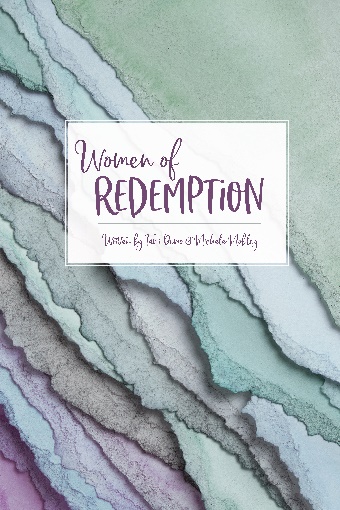        Throughout this Bible study we hope for you to learn that God’s perfect plan does not depend on your perfect obedience but on God’s perfect Sovereignty. We will look at these Old Testament women who lived imperfect lives and yet God’s plans still prevailed. Be encouraged that God’s will is sovereign no matter how flawed we are. Just like the women of redemption in this study, God rescues us from our sin, we are restored to a relationship with Him and through His faithfulness, we are redeemed. “For He has rescued us from the dominion of darkness and brought us into the kingdom of the Son He loves, in whom we have redemption, the forgiveness of sins.”  Colossians 1:13-14The 2023 WMF Bible study Women of Redemption will be $13 each._______Number of copiesMail to: Name_______________________________________________________ Address_____________________________________________________ City___________________________ State________ Zip______________ Church name ________________________________________________ City _________________________________ State__________________       PLEASE make checks to WMF of AFLC and send this order form with payment to Executive Secretary Dawn Johnson, 2991  30th Ave. Wilson WI 54027.The studies will be mailed out when they are received from the printer.Date: _______________2023 TRANSMITTAL FORM  
   Women’s Missionary Federation 
of the Association of Free Lutheran Congregations PLEASE FILL IN INFORMATION COMPLETELY:  (Use back if necessary)Church Name/City/State _________________________________________________Name of WMF: _________________________________________________________________Pastor: ________________________________________________________________________Treasurers Name: ___________________________________ Phone:______________________Address_______________________________________________________________________$ AMOUNT      __________    CHRISTIAN EDUCATION: (April, August, and December) 
                        (divided evenly between Parish Ed and AFLC Schools or designate below)__________    Parish Education__________	FLBC/FLS __________	HOME MISSIONS: (March, July, and November)__________	WORLD MISSIONS: (February, June, and October)  __________	WMF GENERAL FUND: (January, May, and September)__________	CONVENTION OFFERING: (divided between all 4 projects)____________	TOTAL AMOUNT         CHECK #_____________
___________    IN MEMORIAM: 
                      In Memory of: _____________________________________________________          City, State: _______________________________________________________Designate your donation to: ____World Missions   ____Home Missions   ___Parish Ed___ FLBC   ___ FLS   ___WMF General Fund_________    HONORARY MEMBER PINS: ($13 each pin. Donations go to World Missions)Please make one check payable to WMF OF AFLCMail to the National Treasurer, Margie Lee, PO Box 118, Beulah ND 58523Any questions, call 701-870-2259 or email at margieleend@gmail.com